Your recent request for information is replicated below, together with our response.I'm requesting a FOI statistical graph of violent acts e.g. stabbings/melee in my area of AB16 (7PX), or, northfield or, Aberdeen. Additionally I'm requesting FOI governmental laws being passed to reduce the number of non driving lesson wielding minors driving on illegal uninsured ebikes, and measures taken to minimize this problem Lastly is the police station in Northfield is aware of anti social behaviour from tracksuit wearing teenagers in the area, and the number of traffic stops that have been made to such individuals (Northfield Police Station Manor Park School, Danestone Circle, Northfield, Aberdeen, AB16 7YB)In response to your request, I can advise you that Police Scotland does not hold information in relation to the very specific scenarios outlined in your request. As such, in terms of Section 17 of the Freedom of Information (Scotland) Act 2002, this represents a notice that the information you seek is not held by Police Scotland.You may be interested in our published crime statistics which are broken down by Multi-Member Ward (MMW) area. The relevant MMW in this instance is ‘Northfield/ Mastrick North’ and the statistics are available via the below link:-Crime data - Police ScotlandIf you require any further assistance please contact us quoting the reference above.You can request a review of this response within the next 40 working days by email or by letter (Information Management - FOI, Police Scotland, Clyde Gateway, 2 French Street, Dalmarnock, G40 4EH).  Requests must include the reason for your dissatisfaction.If you remain dissatisfied following our review response, you can appeal to the Office of the Scottish Information Commissioner (OSIC) within 6 months - online, by email or by letter (OSIC, Kinburn Castle, Doubledykes Road, St Andrews, KY16 9DS).Following an OSIC appeal, you can appeal to the Court of Session on a point of law only. This response will be added to our Disclosure Log in seven days' time.Every effort has been taken to ensure our response is as accessible as possible. If you require this response to be provided in an alternative format, please let us know.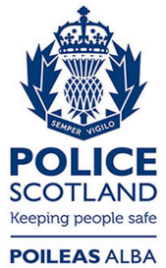 Freedom of Information ResponseOur reference:  FOI 23-1765Responded to:  25th July 2023